Чистоговорки и скороговорки для развития речи.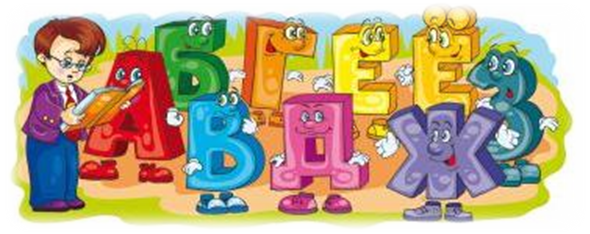     Состояние звуковой стороны речи и фонематическое восприятие имеют большое значение для успешного овладения языком. Умение сосредоточиться на звуке – очень важная особенность человека. Без нее нельзя научиться слушать и понимать речь. Так же важно различать, анализировать и дифференцировать на слух фонемы.     Необходимо развивать фонематический слух детям, особенно тем, у кого имеются речевые проблемы. Порой ребенок просто не замечает, что он неправильно произносит звуки.  Когда фонематический слух развивается в должной мере, ребенок начинает слышать себя, свою речь, пытается найти правильную артикуляцию звука, исправить дефектное произношение. Часто в  речи детей встречаются  замены звуков, сходных по артикуляции или близких по звучанию. Замены звуков могут быть в группах свистящих - шипящих (с-ш, з-ж ; вместо «шапка»- «сапка»), звонких - глухих (б-п, в-ф, г-к, д-т, ж-ш, з-с; вместо «жираф»- «шираф»), сонорных (р-л; вместо «ручка»-«лучка»), мягких -твердых (са-ся, ла-ля; вместо «сядем»-«садем»). Подобные ошибки в устной речи могут привести к ошибкам на письме.      Предлагаемые чистоговорки помогут привлечь внимание ребенка к смешиваемым звукам. Повторять эти чистоговорки полезно, если ребенок может правильно произносить звуки, но иногда путает их. Если же есть нарушения звукопроизношения, то необходимо обратиться к логопеду.     Чистоговорки  следует повторять громко, четко, ритмично,  выделяя изучаемый звук.  Чистоговорки.

Са-са-са: на столе оса (в клетке спит лиса).
Су-су-су: боимся мы осу (смотрим на лису).
Сы-сы-сы: жало у осы (хвост пушистый у лисы).
Се-се-се: кисель дадим осе (знаем сказку о лисе).

Ли-ли-ли: в синем море корабли (сели на мели).
Ля-ля-ля: мачта корабля (в книге есть поля).
Ле-ле-ле: гнезда на скале (казак сидит в седле).
Лю-лю-лю: мамочку люблю (соломку постелю).

Ла-ла-ла: отвесная скала (маму ждут дела).
Лу-лу-лу: обойдем скалу (мусор на полу).
Лы-лы-лы: (сели слева от скалы).
Ло-ло-ло: в лодке есть весло (всадник сел в седло).

Ас-ас-ас: бегут детишки в класс (сладкий ананас).
Ос-ос-ос: в классе много ос (на столе кокос).
Ус-ус-ус: Саша любит мусс (малыш совсем не трус).
Ес-ес-ес: сани едут в лес (каков у штанги вес?).
Ыс-ыс-ыс: коты бегут от крыс (Соня, пей кумыс).

Ал-ал-ал: гуляли возле скал (папа наш устал).
Ол-ол-ол: сели все за стол (в классе чистый пол).
Ул-ул-ул: сломался новый стул (в зале слышен гул).
Ыл-ыл-ыл: Саня уши мыл (чай уже остыл).

Прежде чем переходить к быстрому проговариванию скороговорок, ребенок должен её запомнить. Темп произнесения убыстряется постепенно.
Скороговорки .
У Сени и Сани сом с усами.Сеня в сени сено вез.У осы не усы, не усищи, а усики.Коси, коса, пока роса. Роса долой и мы домой.Везет Сеня с Саней, Соню на санях.От топота копыт пыль по полю летит.Восьмой кол вбили в частокол.Топали да топали, дотопали до тополя.Дятел дуб долбил, да не додолбил.В один, Клим, клин колоти.Маланья-болтунья молоко болтала, да не выболтала.Чистоговорки с трудными звуками.    Дальше переходим к трудным звукам Ш, Ж, Щ, Ч, Р. Они гораздо быстрее войдут в речь ребенка, если вы совместными усилиями сочините что-то вроде:Ря-ря-ря: алая заря (накормим снегиря).Рю-рю-рю: рисую я зарю (игрушки подарю).Ри-ри-ри: чисто говори (на ветках снегири).Ра-ра-ра: в школу мне пора (дети нашего двора).Ре-ре-ре: игры во дворе (читаем детворе).Ро-ро-ро: легкое перо (на полу ведро).Ры-ры-ры: стихи для детворы (фишки для игры).Ру-ру-ру: развлекаем детвору (гуси ходят по двору).Ар-ар-ар: из кастрюли валит пар (у больного жар).Ор-ор-ор: разгорелся спор (выметаем сор).Ир-ир-ир: роту строит командир (во дворе устроим пир).
Затем подбираем скороговорки с этими же звуками:
Жутко жуку жить на суку.Ежу на ужин жук нужен.У ужа ужата, у ежа – ежата.Поспеши, не мешкай, сбегай за орешком.По двору, по подворью в добром здоровье.У нас на подворье погода размокропогодилась.Свинья тупорыла весь двор перерыла.Летят пичужки через три пустые избушки.У Маши и Глаши есть сыворотка из-под простокваши.Черной ночью черный кот прыгнул в черный дымоход.На кочке квочка, квочка на кочке.Щеткой чищу я щенка, щекочу ему бока.Шли сорок мышей,несли сорок грошей. Две мыши поплоше несли по два гроша.Тридцать три молодца съели тридцать три пирога, да все с творогом.Осип орет. Архип не отстает. Кто кого переорет? Осип охрип, Архип осип.Сорок сорок воровали горох, сорок ворон отогнали сорок. Сорок орлов напугали ворон, сорок коров разогнали орлов.    Материал подготовлен с использованием интернет-ресурсов    http://www.razvitierebenka.com